REPUBLIC OF NAMIBIA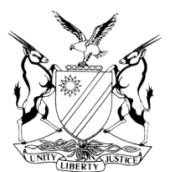 IN THE HIGH COURT OF NAMIBIA, NORTHERN LOCAL DIVISION, OSHAKATIAPPEAL JUDGMENT Case Title: Teofelus Paulus Nghilifavali v The State Case No: HC-NLD-CRI-APP-CAL-2020/00017Case No: HC-NLD-CRI-APP-CAL-2020/00017Case Title: Teofelus Paulus Nghilifavali v The State Division of Court: Northern Local DivisionDivision of Court: Northern Local DivisionHeard before:  Honourable Mr. Justice  January J etHonourable Ms. Justice Salionga JHead:               25 June 2020Delivered on:  06 August 2020Head:               25 June 2020Delivered on:  06 August 2020Neutral citation: Nghilifavali v S (HC-NLD-CRI-APP-CAL-2020/00017) [2020] NAHCNLD 103 (6 August 2020) Neutral citation: Nghilifavali v S (HC-NLD-CRI-APP-CAL-2020/00017) [2020] NAHCNLD 103 (6 August 2020) Neutral citation: Nghilifavali v S (HC-NLD-CRI-APP-CAL-2020/00017) [2020] NAHCNLD 103 (6 August 2020) The order: The appeal is dismissed.The order: The appeal is dismissed.The order: The appeal is dismissed.Reasons for order:Reasons for order:Reasons for order:January J (Salionga J) concurring:[1]	The appeal is against sentence.[2]	The appellant is representing himself and the respondent is represented by Mr Gaweseb.[3]	The appellant pleaded guilty to a charge of malicious damage of property, an aluminium window worth N$5500. He was sentenced to 24 months imprisonment. [4]	The applicant raised no ground of appeal but only prays for a fine to be imposed.[5]	He stated in this court that there is no misdirection by the magistrate.[6]	Mr Gaweseb submitted that there is no misdirection by the magistrate. That the offence is serious and that the appeal should be dismissed.[7]	I could not find any misdirection and the sentence is not shocking or inappropriate.[8]	In the result:1.     The appeal is dismissed.January J (Salionga J) concurring:[1]	The appeal is against sentence.[2]	The appellant is representing himself and the respondent is represented by Mr Gaweseb.[3]	The appellant pleaded guilty to a charge of malicious damage of property, an aluminium window worth N$5500. He was sentenced to 24 months imprisonment. [4]	The applicant raised no ground of appeal but only prays for a fine to be imposed.[5]	He stated in this court that there is no misdirection by the magistrate.[6]	Mr Gaweseb submitted that there is no misdirection by the magistrate. That the offence is serious and that the appeal should be dismissed.[7]	I could not find any misdirection and the sentence is not shocking or inappropriate.[8]	In the result:1.     The appeal is dismissed.January J (Salionga J) concurring:[1]	The appeal is against sentence.[2]	The appellant is representing himself and the respondent is represented by Mr Gaweseb.[3]	The appellant pleaded guilty to a charge of malicious damage of property, an aluminium window worth N$5500. He was sentenced to 24 months imprisonment. [4]	The applicant raised no ground of appeal but only prays for a fine to be imposed.[5]	He stated in this court that there is no misdirection by the magistrate.[6]	Mr Gaweseb submitted that there is no misdirection by the magistrate. That the offence is serious and that the appeal should be dismissed.[7]	I could not find any misdirection and the sentence is not shocking or inappropriate.[8]	In the result:1.     The appeal is dismissed.Judge(s) signatureJudge(s) signatureNote to Parties;January JJanuary JNoneSalionga JSalionga JNone                                                                Counsel:                                                                Counsel:                                                                Counsel:AppellantAppellantRespondentMr T P NghilifavaliOluno Correctional Facility, OndangwaMr T P NghilifavaliOluno Correctional Facility, Ondangwa Mr T GawesebOffice of the Prosecutor-General, Oshakati